 – Med vänlig hälsning, 
Vid frågor eller synpunkter kontakta: 


Göteborgs Stads kontaktcenter, telefon: 031-365 00 00, e-post: goteborg@goteborg.se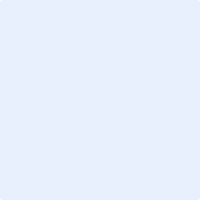 